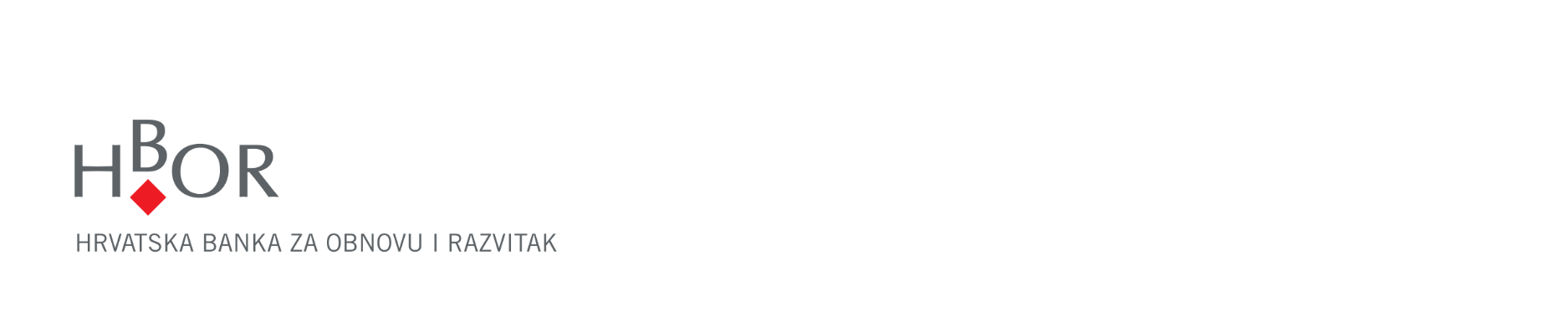 POLUGODIŠNJE IZVJEŠĆEZA RAZDOBLJE 1.1. DO 30.6.2021. GODINEZagreb, kolovoz 2021. godineIZJAVA OSOBA ODGOVORNIH ZA SASTAVLJANJE POLUGODIŠNJIH IZVJEŠĆAPrema našem saznanju Izvještaj poslovodstva za razdoblje od 1.1. do 30.6.2021. sadrži istinit prikaz razvoja i rezultata poslovanja i položaja Hrvatske banke za obnovu i razvitak i Grupe, te opis najznačajnijih rizika i neizvjesnosti kojima su Hrvatska banka za obnovu i razvitak i Grupa izloženi.Član Uprave								           Predsjednica Upravemr. sc. Hrvoje Čuvalo							           mr. sc. Tamara PerkoU Zagrebu 27. kolovoza 2021.IZVJEŠTAJ POSLOVODSTVAZA RAZDOBLJE 1.1. DO 30.6.2021.REZULTATI GRUPEPREGLED NAJVAŽNIJIH FINANCIJSKIH informacija GRUPE hbor-u milijunima kuna-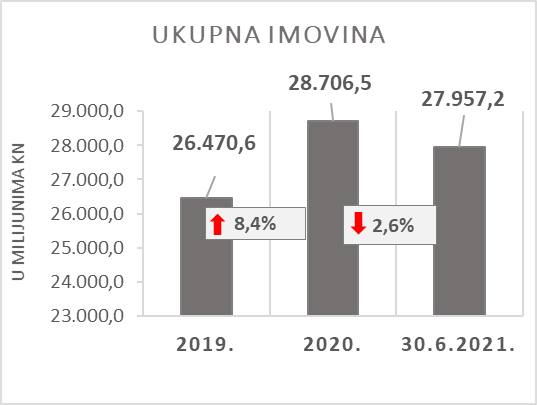 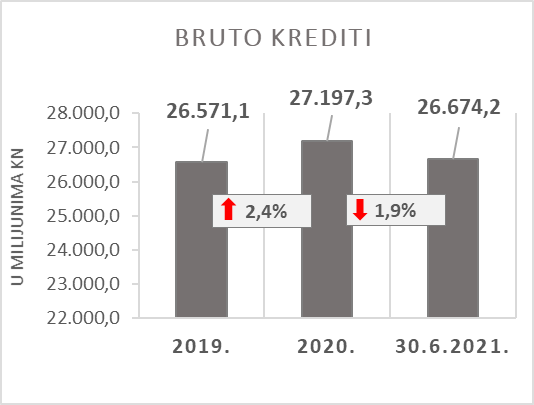 Rezultat Grupe Grupa HBOR je u razdoblju od 1.1. do 30.6.2021. ostvarila dobit nakon oporezivanja u iznosu od 312,9 milijuna kuna. Matično društvo temeljem odredbi Zakona o HBOR-u nije obveznik plaćanja poreza na dobit te porezne obveze na ime poreza na dobit proizlaze isključivo iz aktivnosti ostalih članica Grupe.Konsolidirani ukupni prihodi u razdoblju od 1.1. do 30.6.2021. iznose 509,9 milijuna kuna, dok ukupni rashodi iznose 197,0 milijuna kuna.Konsolidirani ukupni prihodi viši su za 53,8 posto dok su ukupni rashodi niži za 37,3 posto u odnosu na isto razdoblje prošle godine uslijed kretanja ukupnih prihoda i rashoda matičnog društva.U strukturi prihoda Grupe najveći dio, tj. 66,3 posto odnosi se na prihode od kamata kao rezultat poslovanja matičnog društva.U dijelu ukupnih rashoda, najveći dio čine rashodi od kamata i to 49,4 posto koji proizlaze iz poslovanja matičnog društva.Konsolidirani operativni troškovi u razdoblju od 1.1. do 30.6.2021. iznose 92,0 milijuna kuna, a čine ih opći i administrativni troškovi te ostali troškovi poslovanja.Na dan 30. lipnja 2021. Grupa ima 382 zaposlenika (30. lipnja 2020. bilo je 387 zaposlenika). Imovina i obveze GrupeUkupna imovina Grupe na konsolidiranoj osnovi iznosi 27.957,2 milijuna kuna i niža je za 2,6 posto u odnosu na početak godine. Razlozi ovakvog trenda daju se u opisu financijskog poslovanja HBOR-a.U strukturi imovine najveće učešće odnosi se na kreditno poslovanje matičnog društva te neto krediti čine 83,6 posto ukupne imovine.Ukupne obveze i kapital i rezerve na dan 30.6.2021. iznose 27.957,2 milijuna kuna od čega ukupne obveze iznose 17.292,0 milijuna kuna, odnosno 61,9 posto.U ukupnim obvezama i kapitalu i rezervama Grupe najveći dio, tj. 56,7 posto, čine obveze po kreditima matičnog društva.Ukupni kapital i rezerve na konsolidiranoj osnovi na kraju izvještajnog razdoblja iznosi 10.665,2 milijuna kuna i čini 38,1 posto ukupnih obveza i kapitala i rezervi Grupe. *Nekretnine, postrojenja i oprema i nematerijalna imovina, Preuzeta imovina, Dužnički vrijednosni papiri po AT i Ostala imovina.**Rezerviranja uključuju rezerviranja za garancije, preuzete i ostale obveze.REZULTATI HBOR-aOSVRT NA FINANCIJSKO POSLOVANJE HBOR-aU nastavku se daje pregled i objašnjenja značajnih promjena u financijskom položaju i uspješnosti poslovanja u izvještajnom razdoblju.Uspješnost poslovanja U razdoblju od 1.1. do 30.6.2021. HBOR je ostvario ukupne prihode u iznosu od 504,0 milijuna kuna, rashode u iznosu od 191,6 milijuna kuna i dobit u iznosu od 312,4 milijuna kuna. Dobit izvještajnog razdoblja viša je za 296,4 milijuna kuna od dobiti za isto razdoblje prošle godine.Povećanje dobiti u razdoblju od 1.1. do 30.6.2021. u odnosu na isto razdoblje prošle godine rezultat je povećanja prihoda za 178,0 milijuna kuna i smanjenja rashoda za 118,4 milijuna kuna. U nastavku se daju okolnosti koje su utjecale na ostvarenje financijskog rezultata u polugodišnjem izvještajnom razdoblju 2021. godine u odnosu na isto razdoblje 2020. godine:(+) više ostvarenje prihoda od kamata za 25,9 milijuna kuna, odnosno za 8,3%,(+) niže ostvarenje rashoda od kamata za 37,1 milijuna kuna ili 27,6%,(-) niže ostvarenje neto prihoda od naknada i provizija za 0,7 milijuna kuna ili 6,4%,(+) smanjenje ostvarenja neto rashoda od financijskih aktivnosti za 7,1 milijuna kuna,(+) više ostvarenje ostalih prihoda za 13,3 milijuna kuna,(+) ostvarenje dobiti od umanjenja vrijednosti i rezerviranja, odnosno smanjenje gubitka od umanjenja vrijednosti i rezerviranja za 230,0 milijuna kuna u odnosu na isto razdoblje 2020. godine,(-) više ostvarenje operativnih troškova za 16,3 milijuna kuna ili 23,1%.Detaljniji opis trendova daje se kod svake kategorije zasebno u nastavku.Neto prihodi od kamataNeto kamatni prihodi ostvareni su u iznosu od 240,2 milijuna kuna i u odnosu na ostvarenje istog izvještajnog razdoblja prethodne izvještajne godine viši su za 35,5 posto. Prihodi od kamata ostvareni su u iznosu od 337,4 milijuna kuna i viši su za 8,3 posto u odnosu na isto izvještajno razdoblje prethodne godine uslijed jednokratnog efekta provođenja predstečajne nagodbe dužnika i značajnog iznosa prijevremenih otplata kredita.Rashodi od kamata ostvareni su u iznosu od 97,2 milijuna kuna i niži su za 27,6 posto u odnosu na isto izvještajno razdoblje prethodne godine zbog razduživanja po kreditnim obvezama i izdanim dugoročnim vrijednosnim papirima (isplata obveznica u svibnju 2020. godine).S obzirom na opisane trendove, smanjenje kamatnih rashoda i povećanje kamatnih prihoda utjecalo je na povećanje neto kamatne marže u odnosu na isto izvještajno razdoblje prethodne godine, koja iznosi 1,70 posto, dok je u istom razdoblju prethodne godine iznosila 1,32 posto.Neto prihod od naknada i provizijaNeto prihod od naknada i provizija ostvaren je u iznosu od 9,4 milijuna kuna i niži je za 6,4 posto u odnosu na isto razdoblje prethodne godine što je rezultat većeg povećanja rashoda od naknada i provizija (za 2,9 milijuna kuna) od prihoda od naknada i provizija (za 2,2 milijuna kuna) u odnosu na isto izvještajno razdoblje prošle godine.Neto prihodi/(rashodi) od financijskih aktivnostiNeto prihode/(rashode) od financijskih aktivnosti čine neto tečajne razlike po glavnici potraživanja i obveza, neto prihodi ili troškovi nastali temeljem ugovora o kreditu s ugrađenom „call opcijom”, dobitak/(gubitak) od vrijednosnog usklađenja financijske imovine koja se iskazuje po fer vrijednosti kroz dobit ili gubitak te realizirani dobitak/(gubitak) od financijske imovine koja se iskazuje po fer vrijednosti kroz ostalu sveobuhvatnu dobit.U izvještajnom razdoblju ostvareni su neto rashodi od financijskih aktivnosti u iznosu od 4,1  milijuna kuna, dok su u istom razdoblju prethodne godine ostvareni u iznosu od 11,2 milijuna kuna.Pregled kretanja tečaja kune u odnosu na tečaj eura i dolara:         Napomena:           A1 = aprecijacija kune 30.6.2021./31.12.2020.	          D1 = deprecijacija kune 30.6.2021./31.12.2020.           A2 = aprecijacija kune 30.6.2021./30.6.2020.	          A2 = aprecijacija kune 30.6.2021./30.6.2020.Sredstva i izvore sredstava koji su izraženi u stranim sredstvima plaćanja ili su izraženi s valutnom klauzulom, HBOR preračunava u kunsku protuvrijednost po tečaju koji je važeći kod Hrvatske narodne banke na izvještajni datum. Prihodi i rashodi u stranim sredstvima plaćanja preračunavaju se po tečaju na dan transakcije. Ostvareni prihodi i rashodi nastali preračunavanjem po tečaju iskazuju se u Računu dobiti i gubitka u neto iznosu.Operativni troškoviOperativni troškovi obuhvaćaju opće i administrativne troškove te ostale troškove poslovanja, a ostvareni su u iznosu od 86,8 milijuna kuna te su za 23,1 posto viši u odnosu na isto razdoblje prethodne godine, najvećim dijelom zbog povećanja ostalih troškova za 12,0 milijuna kuna radi reobračuna i otpisa po financijskim instrumentima. Na dan 30. lipnja 2021. HBOR ima 362 zaposlenika (30. lipnja 2020. godine bilo je 366 zaposlenika). Dobitak/(gubitak) od umanjenja vrijednosti i rezerviranja U izvještajnom razdoblju ostvaren je neto prihod na poziciji „Dobitak/(Gubitak) od umanjenja vrijednosti i rezerviranja“ u iznosu od 136,6 milijuna kuna (u razdoblju od 1.1. do 30.6.2020. ostvaren je neto rashod u iznosu od 93,4 milijuna kuna), što je rezultat prijevremene otplate kredita.U nastavku se daje pregled kvalitete portfelja: 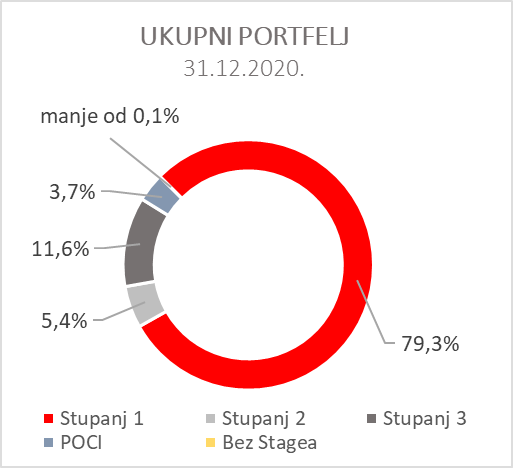 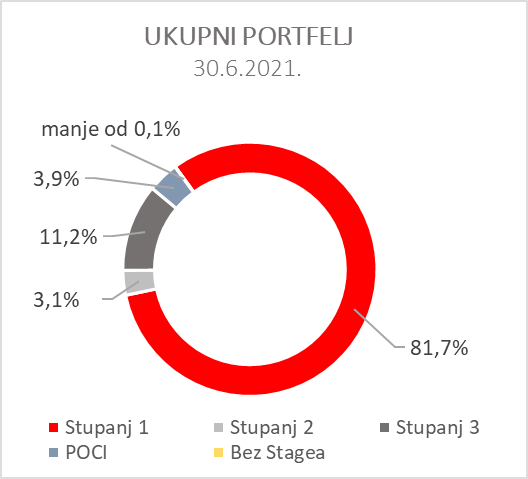 Značajne promjene u financijskom položajuUkupna imovina HBOR-a na dan 30.6.2021. iznosi 27.929,8 milijuna kuna te je u odnosu na 31.12.2020. smanjena za 2,6 posto uslijed razduživanja po kreditnim obvezama i prijevremenih otplata kredita. Novčana sredstva i depoziti kod drugih banaka Stanje novčanih sredstava i depozita kod drugih banaka na dan 30.6.2021. iznosi 1.218,0 milijuna kuna i čini 4,4 posto ukupne imovine te bilježi smanjenje za 26,6 posto u odnosu na 31.12.2020. kao rezultat trošenja sredstava rezerve likvidnosti za otplate po zaduženjima.Krediti financijskim institucijama i ostalim korisnicima Ukupni neto krediti na dan 30.6.2021. iznose 23.364,5 milijuna kuna i čine 83,7 posto ukupne imovine te su smanjeni za 1,2 posto u odnosu na početak godine. Ukupni bruto krediti iskazani su u iznosu od 26.674,2 milijuna kuna i bilježe smanjenje za 1,9 posto u odnosu na 31.12.2020.. Bruto krediti ostalim korisnicima povećani su za 3,6 posto u odnosu na kraj 2020. godine. Bruto krediti financijskim institucijama bilježe smanjenje do 13,3 posto u odnosu na kraj 2020.. Na dan 30.6.2021. odnos kreditnih bruto plasmana putem financijskih institucija i izravnih plasmana čini 29% : 71% (na dan 31.12.2020. čini 33% : 67%).Financijska imovina po fer vrijednosti kroz dobit ili gubitakU ovu imovinu klasificirani su krediti po fer vrijednosti (HBOR je odredio da se ovdje klasificiraju mezzanine krediti), ulaganja u investicijske fondove i dio vlasničkih instrumenata. Ukupan iznos ove imovine na dan 30. lipnja 2021. iznosi 219,2 milijuna kuna i čini 0,8 posto ukupne imovine. Financijska imovina po fer vrijednosti kroz ostalu sveobuhvatnu dobita) Dužnički vrijednosni papiriU ovu imovinu klasificirane su obveznice Republike Hrvatske i trezorski zapisi Ministarstva financija kao dio rezerve likvidnosti kao i  obveznice trgovačkog društva te na izvještajni datum iznose 2.967,2 milijuna kuna i čine 10,6 posto ukupne imovine i bilježe smanjenje u odnosu na početak godine za 2,0 posto. Umanjenje ove financijske imovine obračunava se primjenom modela očekivanih kreditnih gubitaka na način da se rezervacije za umanjenje vrijednosti priznaju na računima ostale sveobuhvatne dobiti i ne umanjuju knjigovodstveni iznos ove financijske imovine u izvještaju o financijskom položaju te na izvještajni datum u ostalim rezervama iznose 4,5 milijuna kuna.b) Vlasnički vrijednosni papiriU ovu imovinu klasificirani su vlasnički vrijednosni papiri (dionice trgovačkih društava) koje HBOR nema namjeru prodavati i na koje se primjenjuje neopoziva opcija naknadnog mjerenja fer vrijednosti kroz ostalu sveobuhvatnu dobit bez recikliranja, odnosno, rezerve priznate unutar ostale sveobuhvatne dobiti nikada se neće prenijeti u račun dobiti i gubitka.Ova imovina na izvještajni datum iznosi 26,4 milijuna kuna i čini 0,1 posto ukupne imovine.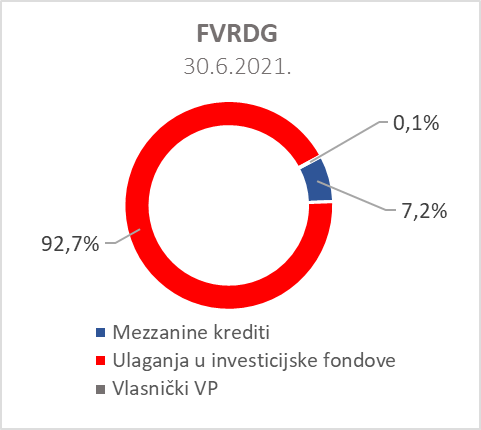 Ukupne obveze Stanje ukupnih obveza na dan 30.6.2021. iznosi 17.273,6 milijuna kuna i čini 61,9 posto ukupnih obveza i kapitala i rezervi. Najveći iznos ukupnih obveza čine kreditna zaduženja HBOR-a u inozemstvu u ukupnom iznosu od 15.860,0 milijuna kuna. Obveze po kreditima smanjene su u odnosu na početak godine za 6,0 posto, a promjene po ovim obvezama daju se u tabeli u nastavku:HBOR je tijekom 2021. nastavio s pribavljanjem sredstava te je 7. lipnja 2021. zaključen ugovor o zajmu sa Svjetskom bankom za Projekt pomoći poduzećima u osiguravanju likvidnosti u Republici Hrvatskoj (HEAL) u iznosu od 200,0 milijuna EUR. Ova sredstva koristiti će se za kreditiranje likvidnosti i financijsko restrukturiranje poduzeća koja su pogođena pandemijom bolesti COVID-19.Ukupni kapital i rezerve Od ukupnog iznosa ukupnih obveza i kapitala i rezervi na ukupni kapital i rezerve se odnosi 10.656,2 milijuna kuna ili 38,2 posto.Ukupni kapital i rezerve HBOR-a čine kapital i garantni fond. Kapital HBOR-a čine osnivački kapital uplaćen iz proračuna Republike Hrvatske, zadržana dobit formirana iz ostvarene dobiti u prethodnim godinama, ostale rezerve te dobit tekućeg razdoblja. U izvještajnom razdoblju nije bilo uplata iz Državnog proračuna Republike Hrvatske u osnivački kapital HBOR-a. Ukupno uplaćeni kapital iz proračuna Republike Hrvatske iznosi 6.708,0 milijuna kuna te za uplatu do Zakonom o HBOR-u propisanog iznosa od 7.000,0 milijuna kuna preostaje 292,0 milijuna kuna.*Ulaganja u ovisna društva, Nekretnine, postrojenja i oprema i nematerijalna imovina, Preuzeta imovina, Ostala imovina.**Rezerviranja uključuju rezerviranja za garancije, preuzete i ostale obveze.31.12.2019.31.12.2020.30.6.2021.Ukupna imovina26.470,628.706,527.957,2Bruto krediti26.571,127.197,326.674,2Ukupni kapital i rezerve10.274,610.363,710.665,21.1. - 30.6.2019.1.1. - 30.6.2020.1.1. - 30.6.2021.Ukupni prihodi353,5331,5509,9Ukupni rashodi276,0 314,1(197,0)Dobit77,517,4312,9Kamatni prihodi322,0 312,1338,0Kamatni rashodi160,5 134,4(97,2)Neto kamatni prihod161,5 177,7240,831.12.2020.31.12.2020.31.12.2020.30.6.2021.30.6.2021.u milijunima kunaStruktura(posto)u milijunima kunau milijunima kunaStruktura(posto)Ukupni bruto portfelj37.401,3100,0036.611,836.611,8100,0 Od čega:    - financijske institucije13.728,636,711.623,011.623,031,7    - direktni23.672,763,324.988,824.988,868,3Ukupno rezerviranja3.640,1100,003.437,63.437,6100,0Od čega:- financijske institucije92,92,677,177,12,2- direktni3.547,297,43.360,53.360,597,8Rezerviranja/bruto portfelj9,7 posto-9,4 posto9,4 posto-(u milijunima kuna)- povlačenje sredstava zaduženja po ranije ugovorenim sredstvima posebnih financijskih institucija 346,4- otplate zaduženja i izdanih obveznica(1.266,9)- tečajne razlike(82,9)- ostali obračuni*(0,5)Ukupno promjene1.003,9*Ostali obračuni odnose se na promjene diskonta, promjene iznosa nedospjele kamate i odgođene naknade.*Ostali obračuni odnose se na promjene diskonta, promjene iznosa nedospjele kamate i odgođene naknade.